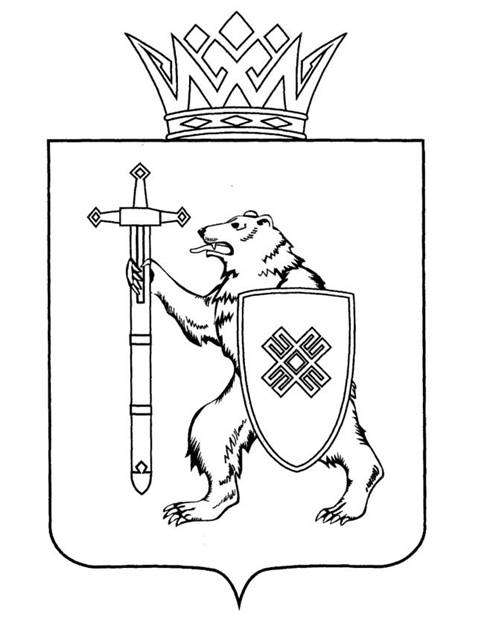 Тел. (8362) 64-14-17, 64-13-99, факс (8362) 64-14-11, E-mail: info@gsmari.ruПРОТОКОЛ № 90ЗАСЕДАНИЯ КОМИТЕТАПОВЕСТКА ДНЯ:1. О проекте закона Республики Марий Эл «О внесении изменений в Закон Республики Марий Эл «О республиканском бюджете Республики Марий Эл на 2022 год и на плановый 
период 2023 и 2024 годов».Комитет решил:1. Поддержать проект закона Республики Марий Эл «О внесении изменений в Закон Республики Марий Эл «О республиканском бюджете Республики Марий Эл на 2022 год и на плановый период 2023 и 2024 годов» с учетом предложений Правительства Республики Марий Эл и внести 
на рассмотрение Государственного Собрания Республики Марий Эл.2. Направить настоящее решение в головной Комитет Государственного Собрания Республики Марий Эл по бюджету.2. О проекте закона Республики Марий Эл «О внесении изменений в Закон Республики Марий Эл «О регулировании отношений в области налогов и сборов в Республике Марий Эл».Комитет решил:1. Проект закона Республики Марий Эл «О внесении изменений в Закон Республики Марий Эл «О регулировании отношений в области налогов и сборов в Республике Марий Эл» поддержать и внести на рассмотрение двадцать девятой сессии Государственного Собрания Республики Марий Эл.2. Направить настоящее решение в головной Комитет Государственного Собрания Республики Марий Эл по бюджету.3. О проекте постановления Государственного Собрания Республики Марий Эл «О внесении изменений в Положение о Молодежном парламенте Республики Марий Эл».Комитет решил:1. Поддержать проект постановления Государственного Собрания Республики Марий Эл «О внесении изменений в Положение о Молодежном парламенте Республики Марий Эл» с учетом предложения Комитета Государственного Собрания Республики Марий Эл по социальному развитию и внести на рассмотрение Государственного Собрания Республики Марий Эл.2. Направить настоящее решение в головной Комитет Государственного Собрания Республики Марий Эл по социальному развитию.4. О предложениях к повестке дня двадцать девятой сессии Государственного Собрания Республики Марий Эл.Комитет решил:Согласиться с предложенной повесткой дня двадцать девятой сессии Государственного Собрания Республики Марий Эл.5. О секретариате двадцать девятой сессии Государственного Собрания Республики Марий Эл.Комитет решил:Согласиться с предложенными кандидатурами в состав секретариата двадцать девятой сессии Государственного Собрания Республики Марий Эл.6. О порядке работы двадцать девятой сессии Государственного Собрания Республики Марий Эл.Комитет решил:Информацию о порядке работы двадцать девятой сессии Государственного Собрания Республики Марий Эл принять к сведению.7. Об итогах деятельности Комитета Государственного Собрания Республики Марий Эл по законодательству за первое полугодие 2022 года.Комитет решил:Информацию принять к сведению.8. РазноеИнформация о проектах федеральных законов, законодательных инициативах и обращениях законодательных (представительных) органов государственной власти субъектов Российской Федерации, поступивших на рассмотрение КомитетаПроекты федеральных законов:9. О проекте федерального закона № 144777-8 «О внесении изменений в отдельные законодательные акты Российской Федерации в части расширения объема информации о деятельности законодательных органов государственной власти субъектов Российской Федерации и представительных органов местного самоуправления» - внесен депутатами Государственной Думы С.М.Мироновым, Г.Ю.Семигиным и др.10. О проекте федерального закона № 160278-8 «О внесении изменений в Кодекс Российской Федерации об административных правонарушениях» (об уточнении административной ответственности за нарушения, связанные с проявлениями монополистической деятельности на цифровых товарных рынках) – внесен Правительством Российской Федерации.Законодательные инициативы законодательных (представительных) органов государственной власти субъектов Российской Федерации:11. О законодательной инициативе Государственного Совета Республики Татарстан по внесению в Государственную Думу Федерального Собрания Российской Федерации проекта федерального закона «О внесении изменения в статью 20.1 Кодекса Российской Федерации об административных правонарушениях».Обращения законодательных (представительных) органов государственной власти субъектов Российской Федерации:12. Об обращении Думы Астраханской области к Правительству Российской Федерации по вопросу совершенствования механизма помещения несовершеннолетних в центры временного содержания для несовершеннолетних правонарушителей органов внутренних дел, предусмотренного Федеральным законом от 24 июня 1999 года № 120-ФЗ «Об основах системы профилактики безнадзорности и правонарушений несовершеннолетних».13. Об обращении Костромской областной Думы к Министру юстиции Российской Федерации К.А. Чуйченко о включении в проект нового Кодекса Российской Федерации об административных правонарушениях и проект Процессуального кодекса Российской Федерации об административных правонарушениях, разработанных Министерством юстиции Российской Федерации, положений о примирении сторон в производстве по делам об административных правонарушениях.По вопросам 9 - 13 о проектах федеральных законов,  законодательных инициативах и обращениях законодательных (представительных) органов государственной власти субъектов Российской Федерации, поступивших на рассмотрение Комитета по законодательству, Комитет решил:Информацию принять к сведению.МАРИЙ ЭЛ РЕСПУБЛИКЫН КУГЫЖАНЫШ ПОГЫНЖОГОСУДАРСТВЕННОЕ СОБРАНИЕ РЕСПУБЛИКИ МАРИЙ ЭЛЗАКОНОДАТЕЛЬСТВЕ КОМИТЕТКОМИТЕТ ПО ЗАКОНОДАТЕЛЬСТВУЛенин проспект, 29-ше,Йошкар-Ола, 424001Ленинский проспект, 29,г. Йошкар-Ола, 42400121 июля 2022 года11:00кабинет 219 (1)